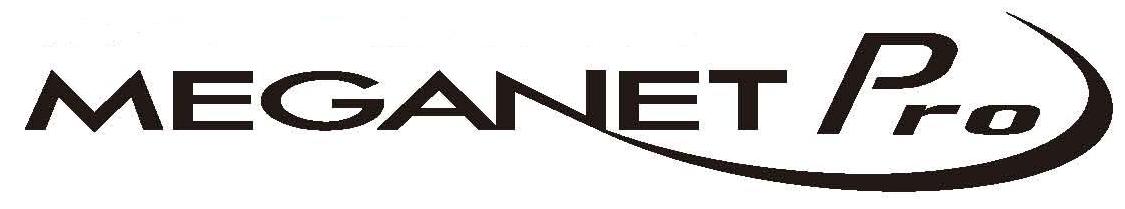 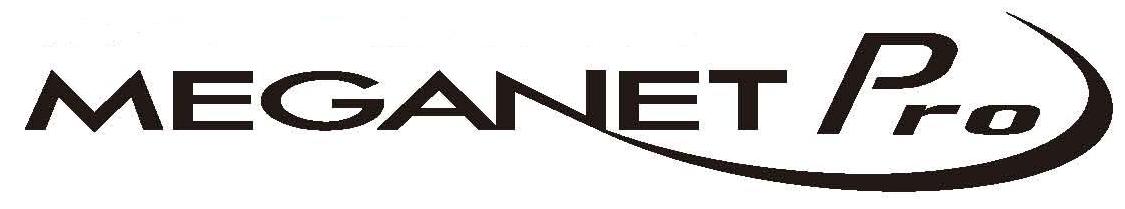 申込日 ： 2021-06-18ご利用店情報　【必須】通知書発送方法 【必須】 (*1) ご指定頂いたメールアドレスは本目的以外には使用せず、個人情報保護法、各省庁ガイドラインその他関連する法令等を順守いたします。(*2) 弊社からの送信メールにエラーが発生した場合、下記のメールアドレスの受信設定、または拒否設定解除をお願いいたします。　 送信元アドレス : mpid@meganet-pro.com(*3) 通知書はPDFファイル添付の形でお送りいたしします。ご利用ＰＣ環境　【任意】(*4) Windows以外には対応しておりません。また、サポート終了のOSは動作保証をしておりません。(*5) IE11及びEdge以外のプラウザは動作保証をしておりません。また、常に最新のブラウザをご使用されることをお薦めしたします。                 　　　　　　　　　　　　　　　ＭＥＭＯ                   2021-06-001　B2B-S　お申込はＦＡＸまたはメールにて承ります。必要事項をご記入の上、以下の手順にてお申込下さい。１．ＦＡＸご記入後、印刷して　Ｂ２Ｂサービス㈱ ０３－６８０８－６０５２ まで送信して下さい。２．メールご記入後、このファイルを保存して info@meganet-pro.com 宛に添付して送信して下さい。また、このファイルを使用せず、ご利用店情報及び通知書発送方法をご記入したプレーンテキストでもお受けいたします。法人名ご利用店名ご利用店住所〒〒〒ＴＥＬＦＡＸ必ず郵送かメールのどちらかを指定して下さい。　(ご指定が無い場合は、郵送扱いとさせて頂きます。)必ず郵送かメールのどちらかを指定して下さい。　(ご指定が無い場合は、郵送扱いとさせて頂きます。)郵送上記ご記入のご利用店情報と異なる場合のみ以下に発送先をご指定下さい。〒メール送信先アドレスを必ずご指定下さい。(*1 ～ *3)ＯＳ (*4)　　□ 8.1 　 □ 10ブラウザ (*5)□ IE11 　□ Edge  　□ 他  (     　　　             )